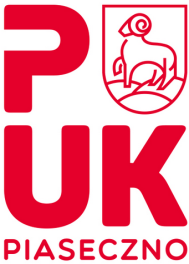 Nr sprawy:	05/2024Tryb postępowania:	Postępowanie o udzielenie zamówienia publicznego w trybie art. 275 pkt 1 (tryb podstawowy bez negocjacji) o wartości zamówienia nieprzekraczającej progów, o których mowa
w art. 3 ustawy z 11 września 2019 r. - Prawo zamówień publicznychPrzedmiot:	Całodobowa ochrona fizyczna nieruchomości Zamawiającego w Piasecznie przy ul. Technicznej 6, ul. Technicznej 4 oraz
ul. Julianowskiej 27 przez okres 24 miesięcyZamawiający:	Przedsiębiorstwo Usług Komunalnych Piaseczno Sp. z o.o.
z siedzibą: 05-500 Piaseczno, ul. Techniczna 6, wpisana
do Rejestru Przedsiębiorców Krajowego Rejestru
Sądowego pod nr KRS: 0000122596, NIP: 1230878675, REGON: 016161080WYJAŚNIENIA  I  ZMIANA  TREŚCISPECYFIKACJI  WARUNKÓW  ZAMÓWIENIAW związku z postępowaniem o udzielenie zamówienia pn. „Całodobowa ochrona fizyczna nieruchomości Zamawiającego w Piasecznie przy ul. Technicznej 6,
ul. Technicznej 4 oraz ul. Julianowskiej 27 przez okres 24 miesięcy” prowadzonym
przez Zamawiającego - PUK Piaseczno Sp. z o.o. w trybie art. 275 pkt 1 (tryb podstawowy
bez negocjacji) o wartości zamówienia nieprzekraczającej progów, o których mowa
w art. 3 ustawy z 11 września 2019 r. - Prawo zamówień publicznych (nr sprawy: 05/2024) oraz otrzymanymi zapytaniami dotyczącym Specyfikacji Warunków Zamówienia o treści:1)	„Czy ochrona cmentarza przy ulicy Julianowskiej 27 wykonywana w systemie
patroli monitorujących w godzinach nocnych co najmniej raz na 3 godziny,
ma być wykonywana przez pracowników z obiektu przy ul. Technicznej w trakcie
ich służby czy przez pracowników oddelegowanych tylko do ochrony tego obiektu?”;2)	„Jakie są godziny otwarcia cmentarza przy ul. Julianowskiej 27”;3)	„Czy patrole monitorujące cmentarz mają być wykonywane przez jednego pracownika ochrony czy więcej?”;4)	„Czy Zamawiający wymaga aby ochrona fizyczna na terenie nieruchomości
przy ul. Technicznej była wykonywana wyłącznie przez pracowników kwalifikowanych?”;5)	„Czy Zamawiający dopuszcza do realizacji umowy pracowników z orzeczeniem
o niepełnosprawności?”;6)	„Czy Zamawiający dopuszcza aby usługa dojazdu grup interwencyjnych była realizowana przez mobilne patrole interwencyjne jednoosobowe? Wymaganie dysponowania co najmniej pięcioma dwuosobowymi mobilnymi grupami interwencyjnymi ogranicza uczciwą konkurencję ponieważ w okolicach
Piaseczna nie ma firm świadczących usługi ochrony, które spełniają
wymagania dotyczące grup interwencyjnych.”;Zamawiający wyjaśnia, co następuje:Ad. 1)Ochrona cmentarza przy ulicy Julianowskiej 27 nie może być wykonywana przez pracowników z obiektu przy ul. Technicznej 6 oraz Technicznej 4 w czasie ich służby. Pracownicy Ci nie mogą opuszczać obiektu przy ul. Technicznej 6 oraz Technicznej 4
w czasie służby. Zgodnie z pkt III.3.1. oraz III.3.3. SWZ teren przy ul. Technicznej 6 oraz Technicznej 4 ma być chroniony w sposób ciągły przez jednego pracownika ochrony
przez 24 godziny na dobę oraz dodatkowo przez drugiego pracownika ochrony nieprzerwanie przez 8 godzin na dobę od godz. 22:00 do godz. 6:00, przez 7 dni w tygodniu,
z uwzględnieniem dni ustawowo wolnych od pracy, w tym niedziel i świąt państwowych.Jednakże ochrona cmentarza przy ulicy Julianowskiej 27 nie musi być wykonywana
przez pracowników oddelegowanych tylko do ochrony tego obiektu. Ochrona cmentarza
przy ul. Julianowskiej polega na:1)	zamykaniu oraz otwieraniu południowej bramy cmentarnej przy ul. Julianowskiej 27 (przy pętli autobusowej), północnej bramy cmentarnej przy ul. Julianowskiej
(przy skrzyżowaniu z ul. Okulickiego) oraz furtki cmentarnej przy ul. Okulickiego
(pkt III.9.2 SWZ), a także2)	dozorowaniu cmentarza w godzinach nocnych (poza godzinami otwarcia cmentarza)
co najmniej raz na 3 godziny poprzez kontrolę zamknięcia furtki cmentarnej
przy ul. Okulickiego oraz bram i furtek cmentarnych przy ul. Julianowskiej,
a także kontrolę połączoną z obchodem lub objazdem przez patrol monitorujący
terenu cmentarza, w tym pierwszy raz przy otwieraniu, a ostatni raz przy zamykaniu cmentarza (pkt III.9.2 oraz pkt III.9.3. SWZ).Dlatego, poza czasem niezbędnym na otwarcie i zamknięcie cmentarza oraz na dokonanie obchodu lub objazdu terenu cmentarza przy zamykaniu i przy otwieraniu cmentarza
oraz dodatkowo raz na trzy godziny w godzinach nocnych, pracownicy wykonawcy
mogą realizować inne czynności powierzone przez wykonawcę i nie muszą być oni poza
tym czasem delegowani „tylko do ochrony tego obiektu”.Ad. 2)Zgodnie z pkt III.9.3. SWZ bramy i furtka cmentarna są otwarte dla ruchu pieszego codziennie:a)	w okresie od dnia 15 marca do dnia 30 października w godz. od 7:00 do 21:00;b)	w okresie od dnia 31 października do dnia 2 listopada w godz. od 7:00 do 24:00;c)	w okresie od dnia 3 listopada do dnia 14 marca w godz. od 7:00 do 18:00;- z zastrzeżeniem, iż ze względu na ukształtowanie terenu i istniejący drzewostan Zamawiający może czasowo ograniczyć możliwość korzystania z cmentarza w czasie występowania trudnych warunków atmosferycznych takich jak: gwałtowny lub porywisty wiatr, gołoledź, śnieżyca.Ad 3)Zarówno patrole monitorujące cmentarz jak i grupy interwencyjne mają liczyć co najmniej dwóch pracowników ochrony.Ad 4)Przynajmniej jeden pracownik ochrony na terenie obiektu przy ul. Technicznej 6
i ul. Technicznej 4 pełniący służbę w godzinach nocnych (od godz. 22:00 do godz. 6:00)
ma posiadać wpis na listę kwalifikowanych pracowników ochrony.Ad 5)Ze względu na specyfikę obiektów chronionych, ich rozległość, nocne godziny świadczenia usługi ochrony, w tym w okresie zimowym, połączone z obchodami terenu, Zamawiający
nie dopuszcza do realizacji umowy przez pracowników z orzeczeniem o niepełnosprawności.Ad 6)Nie, Zamawiający nie dopuszcza aby usługa dojazdu grup interwencyjnych była realizowana przez mobilne patrole interwencyjne jednoosobowe. Zarówno patrole monitorujące
cmentarz jak i grupy interwencyjne mają liczyć co najmniej dwóch pracowników ochrony.Zamawiający dokonuje jednak w tym zakresie zmiany pkt V.3.4. lit. d) SWZ, w ten sposób,
iż otrzymuje ona brzmienie:„d) każdoczasowo co najmniej trzema dwuosobowymi mobilnymi grupami interwencyjnymi działającymi w rejonie Piaseczna.”.Piaseczno, 22 marca 2024 r.___________________________________Grzegorz TkaczykPrezes Zarządu PUK Piaseczno Sp. z o.o.